от 04 декабря 2015 года								                 № 1408Об установлении тарифов на платные услуги, оказываемые муниципальным  унитарным предприятием «Шахунское ПАП» на 2016 год В соответствии с Федеральным законом от 06.10.2003 года  № 131-ФЗ «Об общих принципах  организации местного самоуправления в Российской Федерации», Уставом городского округа  город  Шахунья Нижегородской  области, решением Совета депутатов городского округа  город Шахунья Нижегородской области от 
28 июня 2013 года № 19-8 «Об утверждении Положения  о порядке  установления цен (тарифов) на товары (услуги) муниципальных  предприятий, организаций, учреждений, городского округа  город Шахунья (за исключением организаций коммунального  комплекса)», на основании обращения муниципального унитарного предприятия «Шахунское ПАП» администрация городского округа город  Шахунья  Нижегородской области  п о с т а н о в л я е т:1. Установить тарифы на платные услуги для муниципального унитарного предприятия «Шахунское ПАП» на 2016 год.2. Настоящее  постановление вступает в силу с 01 января 2016 года.3. Настоящее постановление подлежит опубликованию в газете  «Знамя труда» и на официальном  сайте администрации городского округа город Шахунья.4. Со дня вступления в силу настоящего постановления считать утратившим силу постановление администрации городского округа город Шахунья Нижегородской области от 10 декабря 2014 года № 1316 «Об установлении тарифов на платные услуги, оказываемые муниципальным унитарным предприятием «Шахунское ПАП» на 2015 год».5. Контроль за исполнением настоящего постановления оставляю за собой.Глава администрации городскогоокруга город Шахунья								        Р.В.КошелевУтвержденыпостановлением администрациигородского округа город Шахуньяот 04.12.2015 года № 1408 Тарифы на платные услуги  МУП «Шахунское ПАП» на 2016 год _____________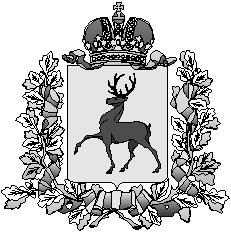 Администрация городского округа город ШахуньяНижегородской областиП О С Т А Н О В Л Е Н И Е№ п/пВид услугед.измер.Стоимость1.Стоимость 1 часа работы пассажирских перевозок- ПАЗ - 3205Руб.1296,50- ПАЗ-4234Руб.1179,12- ЮтонгРуб.1592,12- КамазРуб.1232,47- ГазельРуб.909,71- ВолгаРуб.720,352.Стоимость 1 мед. освидетельствования 1 водителяРуб.58,743.Стоимость 1 ежедневного технического  осмотра состояния автомобиля перед выездом на линиюРуб.67,454.Стоимость ТО-1 пассажирского автотранспорта, марки- ГАЗРуб.1676,78- ГазельРуб.2312,80- ПАЗРуб.3180,105.Стоимость ТО-2 пассажирского автотранспорта, марки- ГАЗРуб.6764,94- ГазельРуб.8673,00- ПАЗРуб.10407,606.Стоимость услуг предоставляемых АС- пригородРуб.1,00- межгородРуб.2,007.Стоимость мойки автотранспорта:- легковые автомашиныРуб.280,00             работникам ПАПРуб.70,00- ГазельРуб.420,00             работникам ПАПРуб.105,00- грузовые автомашины (ГАЗ, ЗИЛ (Бычок, Зубренок))Руб.560,00             работникам ПАПРуб.130,00- Камаз, МАЗ (одиночные)Руб.900,00- АвтобусыРуб.560,00- Мойка радиатораРуб.280,00